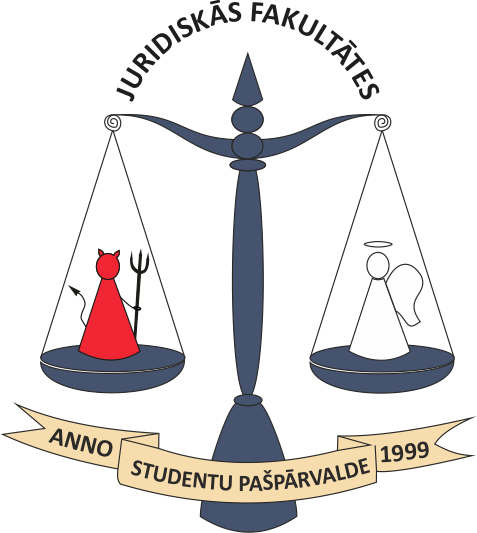 PIETEIKUMSPROFESORA Paula Minca VIII tiesas procesa izspēlei krimināltiesībās* - personas kods nepieciešams, lai izgatavotu caurlaides dalībai izspēles finālā LR Augstākās tiesas Senāta zalēKomandas nosaukumsKomandas nosaukumsKomandas nosaukumsKomandas nosaukumsKomandas nosaukumsKomandas nosaukumsKomandas devīzeKomandas devīzeKomandas devīzeKomandas devīzeKomandas devīzeKomandas devīzeKomandas dalībniekiKomandas dalībniekiKomandas dalībniekiKomandas dalībniekiKomandas dalībniekiKomandas dalībniekiNr.p.k.Vārds, uzvārdsPersonas kods*Tālr.E-pastsAugstskola1.Kapteinis2.Treneris (ja komanda tādu piesaistījusi)Treneris (ja komanda tādu piesaistījusi)Treneris (ja komanda tādu piesaistījusi)Treneris (ja komanda tādu piesaistījusi)Treneris (ja komanda tādu piesaistījusi)Treneris (ja komanda tādu piesaistījusi)Vārds, uzvārdsPersonas kods*Tālr.Tālr.E-pastsE-pastsAr šo pieteikumu apliecinām, ka esam iepazinušies ar Prof. Paula Minca IV tiesas procesa izspēles krimināltiesībās nolikumuAr šo pieteikumu apliecinām, ka esam iepazinušies ar Prof. Paula Minca IV tiesas procesa izspēles krimināltiesībās nolikumuAr šo pieteikumu apliecinām, ka esam iepazinušies ar Prof. Paula Minca IV tiesas procesa izspēles krimināltiesībās nolikumuAr šo pieteikumu apliecinām, ka esam iepazinušies ar Prof. Paula Minca IV tiesas procesa izspēles krimināltiesībās nolikumuAr šo pieteikumu apliecinām, ka esam iepazinušies ar Prof. Paula Minca IV tiesas procesa izspēles krimināltiesībās nolikumuAr šo pieteikumu apliecinām, ka esam iepazinušies ar Prof. Paula Minca IV tiesas procesa izspēles krimināltiesībās nolikumuAizpildīšanas datums:Aizpildīšanas datums:Aizpildīšanas datums:2017.gada __.martā2017.gada __.martā2017.gada __.martā